lp.Nr inwentarzowyAutorRok wydanialp.Nr inwentarzowyTytułWydawca1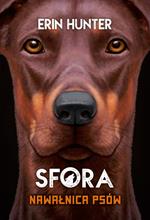 66066Hunter, Erin2023.166066Nawałnica psów /Wydawnictwo Nowa Baśń,2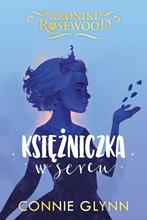 66067Glynn, Conniecopyright 2022.266067Księżniczka w sercu /Insignis,3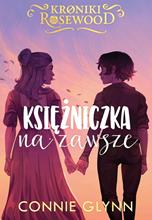 66068Glynn, Conniecopyright 2022.366068Księżniczka na zawsze /Insignis Media,4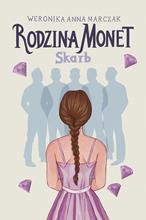 66069Marczak, Weronika Anna2023.466069Skarb /You&YA ;5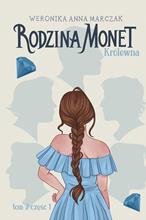 66070Marczak, Weronika Anna2023.566070Królewna.You&YA,6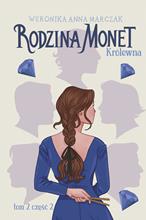 66071Marczak, Weronika Anna2023.666071Królewna.You&YA - Muza,,14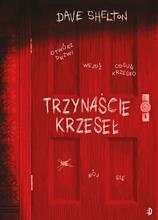 66080Shelton, Davecopyright 2022.1466080Trzynaście krzeseł /:Dwukropek,15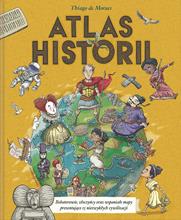 66091Moraes, Thiago de2023.1566091Atlas historii :Nasza Księgarnia,16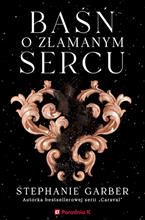 66092Garber, Stephaniecopyright 2023.1666092Baśń o złamanym sercu /Poradnia K,17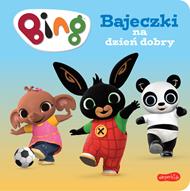 66094Bing. Bajeczki na dzień dobry2023.1766094Bing. Bajeczki na dzień dobryHarperCollins Polska,18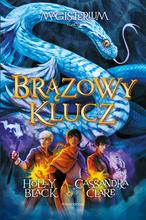 66095Black, Holly2023.1866095Brązowy klucz /Moondrive,19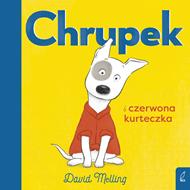 66098Melling, David2023.1966098Chrupek i czerwona kurteczka /Wilga,20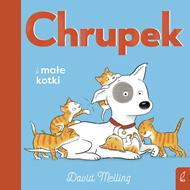 66099Melling, Davidcopyright 20232066099Chrupek i małe kotkiWydawnictwo Wilga21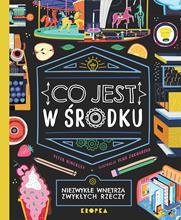 66102Hinckley, Peter2023.2166102Co jest w środku :Wydawnictwo Kropka,22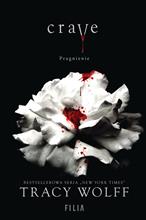 66107Wolff, Tracy2023.2266107Crave.Filia,23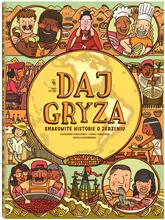 66111Mizielińska, Aleksandra© 2020.2366111Daj gryza :Wydawnictwo Dwie Siostry,24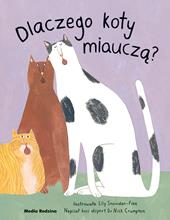 66116Crumpton, Nickcopyright 2023.2466116Dlaczego koty miauczą? :Media Rodzina,25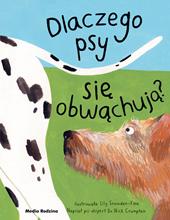 66117Crumpton, Nickcopyright 2023.2566117Dlaczego psy się obwąchują ? :Media Rodzina,26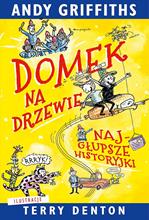 66120Griffiths, Andy2023.2666120Domek na drzewie :Nasza Księgarnia,27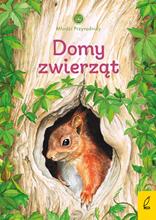 66121Zarawska, Patrycja2023.2766121Domy zwierząt /Wydawnictwo Wilga,28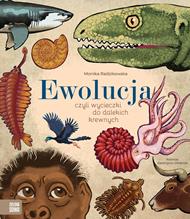 66126Radzikowska, Monikacopyright 2023.2866126Ewolucja czyli Wycieczki do dalekich krewnych /Zielona Sowa,29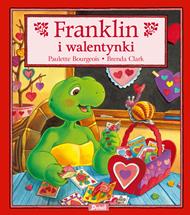 66129Franklin i walentynki /2022.2966129Franklin i walentynki /Debit,30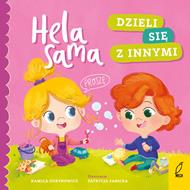 66131Gurynowicz, Kamila2023.3066131Hela sama dzieli się z innymi /Wilga,31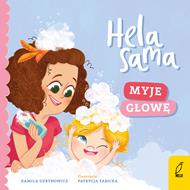 66132Gurynowicz, Kamila2023.3166132Hela sama myje głowę /Wilga,32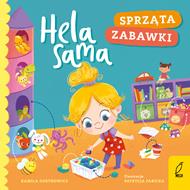 66133Gurynowicz, Kamila2023.3266133Hela sama sprząta zabawki /Wilga,33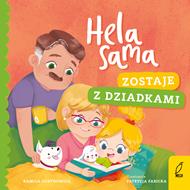 66134Gurynowicz, Kamila2023.3366134Hela sama zostaje z dziadkami /Wilga,34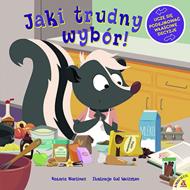 66136Martinez, Rosario2023.3466136Jaki trudny wybór! :Wydawnictwo Amber Sp. z o.o.,35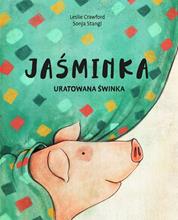 66137Crawford, Leslie2019.3566137Jaśminka :Studio Koloru,36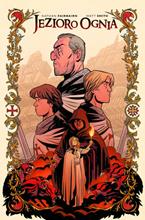 66139Smith, Mattcopyright 2017.3666139Jezioro ognia /Nonstopcomics - Wydawnictwo Sonia Draga,37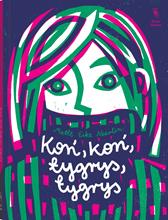 66146Neerlin, Mette Eike2023.3766146Koń, koń, tygrys, tygrys /Wydawnictwo Dwie Siostry,38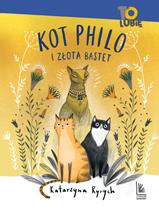 66148Ryrych-Korczyńska, Katarzynacopyright 2023.3866148Kot Philo i Złota Bastet /Wydawnictwo Literatura,39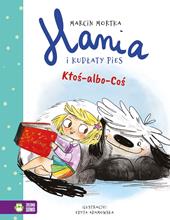 66151Mortka, Marcincopyright 2023.3966151Ktoś-albo-Coś /Wydawnictwo Zielona Sowa Sp. z o.o.,40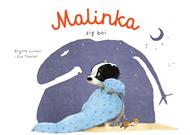 66154Luciani, Brigitte© 2023.4066154Malinka się boi /Story House Egmont sp. z o.o.,41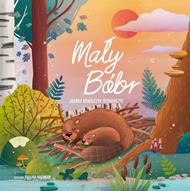 66155Kowalczyk-Bednarczyk, Joannacopryright 2022.4166155Mały Bóbr /Studio Koloru,42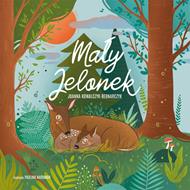 66156Kowalczyk-Bednarczyk, Joannacopyright 2021.4266156Mały jelonek /Studio Koloru,43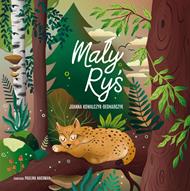 66157Kowalczyk-Bednarczyk, Joannacopyright 2021.4366157Mały Ryś /Studio koloru,44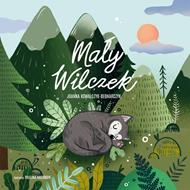 66158Kowalczyk-Bednarczyk, Joannacopyright 2021.4466158Mały Wilczek /Studio koloru,45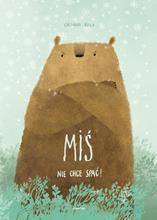 66165Buła, Oksana2022.4566165Miś nie chce spać! /Lokator,46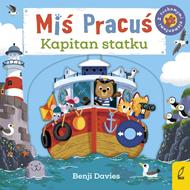 66166Davies, Benji2023.4666166Kapitan statku /Wilga,47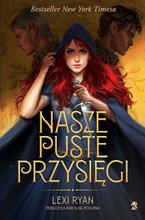 66171Ryan, Lexicop. 2023.4766171Nasze puste przysięgi /We Need Ya - Grupa Wydawnictwa Poznańskiego,48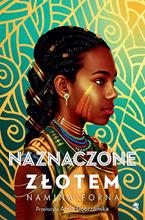 66172Forna, Namina2023.4866172Naznaczone złotem /We Need Ya,49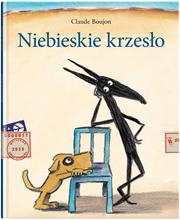 66178Boujon, Claude2023.4966178Niebieskie krzesło /Wydawnictwo Dwie Siostry,50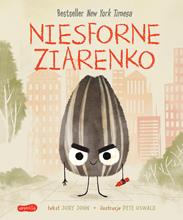 66180John, Jory2023.5066180Niesforne ziarenko /HarperCollins Polska,51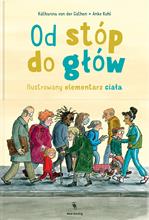 66186Gathen, Katharina von der2023.5166186Od stóp do głów :Wydawnictwo Dwie Siostry,52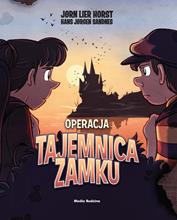 66189Horst, Jørn Liercopyright 2023.5266189Operacja tajemnica zamku /Media Rodzina,53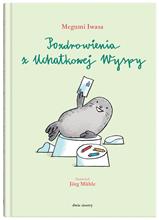 66221Iwasa, Megumicopyright 2023.5366221Pozdrowienia z Uchatkowej Wyspy /Wydawnictwo Dwie Siostry,54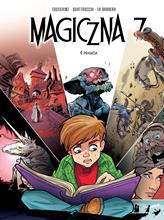 66222Toussaint, Kid© 2023.5466222Prawda /Story House Egmont Sp. z o.o.,55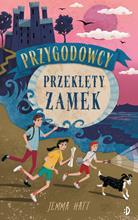 66224Hatt, Jemmacopyright 2023.5566224Przeklęty zamek /:Dwukropek,56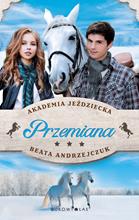 66225Andrzejczuk, Beata2023.5666225Przemiana /Bukowy Las,57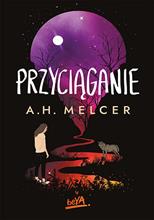 66227Melcer, A. H.copyright 2023.5766227Przyciąganie /beYA,58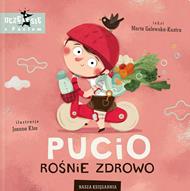 66230Galewska-Kustra, Marta2023.5866230Pucio rośnie zdrowo /Nasza Księgarnia,59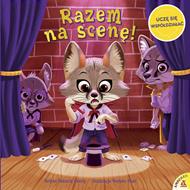 66231Avery, Bryan Patrick2023.5966231Razem na scenę! :Wydawnictwo Amber,60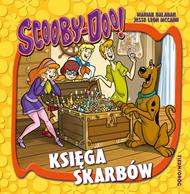 66234Balaban, Mariah2022.6066234Scooby-Doo! Księga skarbów /Siedmioróg,61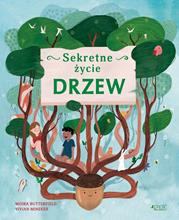 66236Butterfield, Moiracopyright 2023.6166236Sekretne życie drzew /Jedność dla Dzieci,62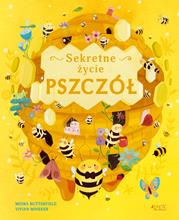 66237Butterfield, Moiracopyright 2023.6266237Sekretne życie pszczół /Wydawnictwo "Jedność",63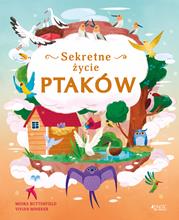 66238Butterfield, Moiracopyright 2023.6366238Sekretne życie ptaków /Wydawnictwo JEDNOŚĆ,64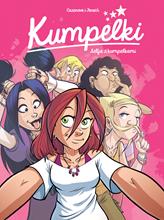 66240Cazenove, Christophecopyright 2023.6466240Selfie z kumpelkami /Story House Egmont,65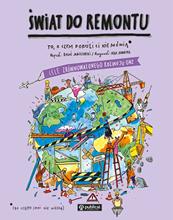 66256Janiszewski, Boguś© 2023.6566256Świat do remontu :Publikat,66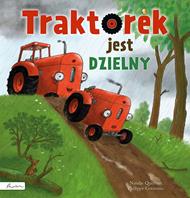 66260Quintart, Nataliecopyright 2023.6666260Traktorek jest dzielnyWydawnictwo Publicat,67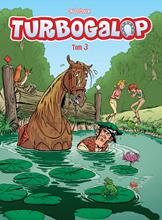 66262Du Peloux, Benoît© 2023.6766262Turbogalop.Story House Egmont sp. z o.o.,68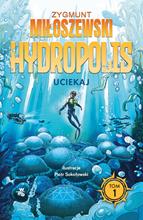 66264Miłoszewski, Zygmunt2022.6866264Uciekaj /Wydawnictwo WAB,69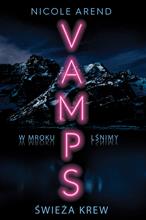 66266Arend, Nicole2023.6966266Vamps :Jaguar,70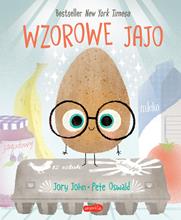 66273John, Jory2023.7066273Wzorowe jajo /HarperCollins Polska,71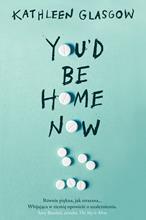 66274Glasgow, Kathleen2023.7166274You'd be home now /Jaguar,72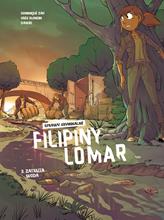 66278Zay, Dominique© 2023.7266278Zatruta woda /Story House Egmont Sp. z o.o.,73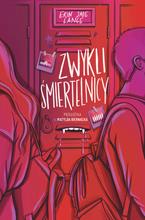 66282Lange, Erin Jade2023.7366282Zwykli śmiertelnicy /Young,